 December 2023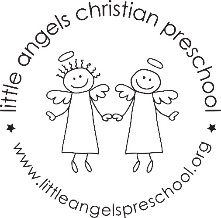 Fantastic Fours’ NewsletterDear Parents,The Fruit of the Spirit for this month is “patience” symbolized with a grape shape. The Jolly Phonics sounds will be “G (as in go), S, and J”.  We will celebrate “Silly Sock Day” during “S” week.  If you don’t have silly socks, your child can wear two different color socks.  Our prayers will be “God in Heaven”, and “Come Lord Jesus”.We have a busy month of activities; please check dates below for important information. Our classroom will be transformed during the month with holiday decorations and activities. We will continue learning and reviewing our letter sounds, working on our small and large motor skills, and utilizing our thinking skills while we enjoy our table, sensory, and block area activities. Please check the daily Bloomz postings for up to date information. Our dramatic play will be a “Santa’s Workshop” and a “Christmas House”. Please enjoy the children’s artwork, it’s their version of George Seurat’s  pointillism.  Math & Science concepts will include graphing, counting up & counting down (to Christmas), and discussions on our 5 senses. Please continue to send your child with appropriate outdoor clothing. We will go outside if the temperature is above 25 degrees with wind chill. We are always available to discuss any concerns or questions you may have. All the best to you and your family during this blessed holiday season!  Our field trip to the Mariott Theatre will be Wednesday, December 20.  Our class Christmas party will be Thursday, December 21.  Parents are welcome to attend.Mrs. Clarke, Mrs. Sonnenberg and Ms. FisherImportant Upcoming Dates:Tuesday, Dec.12: Silly Sock Day-Wear some silly socks to school.Thursday, Dec. 14: School Christmas Program at 6:00 PM Children meet in the classroom at 5:45Wednesday, Dec. 20: Snow Queen at The Marriott TheaterThursday, December 21: Class Christmas PartyMonday, Dec. 25 – Jan. 8, 2023: No school, Christmas Break Tuesday, January 9, 2023: Classes resume